  M3323

 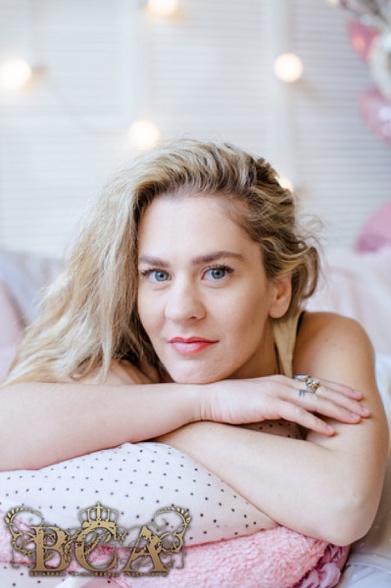 HEIGHT : 1.58 ( 5’3’’ ) WEIGHT : 50 (105 LBS) HAIR : HONEY BLONDE EYES : BLUE-GREY AGE RANGE : 20-30 DRESS : SMALL BLOUSE : SMALL PANTS : 34 SHOE : 35-36   


TRAINING PROFESSIONAL MAKEUP ARTIST-DATA TYPE SCHOOL (2015) ACT AND RE-ACT SEMINAR WITH IVANA CHUBBUCK (2011) LICENSED LIFEGUARD (2011) ACTING WORKSHOP-HB STUDIO, NEW YORK (2007) GRADUATE OF THEMELIO ACTING SCHOOL OF GREECE (2006)  TELEVISION STICK AROUND (2011)                                STIEFIE                   DIRECTOR : L.CHRISTODOULOU 
ONEIROPAGIDA (2009-2010)                      AVGI                        DIRECTOR : O.MALEA 
TO KAFE TIS HARAS (2003-2006)              GOGO                     DIRECTORS: K.LYHNARAS/T.MICHAEL 
TO TEMIMA (1996)                                       ABUSED CHILD       DIRECTOR : P.KOKINOPOULOS 
ESY APOFASIZEIS (1993-1995)                    SOFIA                       DIRECTORS : K.ATHANASIOU/                                                                 .                                                                        H.POLYGIANOPOULOS
THEATRE THE LITTLE MATCH GIRL (2013-2014)           LITTLE MATCH GIRL    DIRECTOR:E.VOZIKIADOY
THE CHILD WHO SPOKE WITH 
THE FRUIT (2013)                        NITSA BANANITSA         DIRECTOR: H.ROMAS
BE MY BABY (2012)                                            GLORIA                             DIRECTOR:KALOGREDIS
THE KING OF CHOCOLATE (2011-2012)         MAROYKA                        DIRECTOR:H.ROMAS
VINCENT IN BRIXTON (2008)                           ANNA VAN GOGH          DIRECTOR:THOMOPYLOS
FOTIS KONTOGLOY’S LIFE (2003)                   LENIO                               DIRECTOR: H. TSAGAS
SELECTED FEATURE FILMS LOVE LESSONS 
ON REVOLUTIONARY ACTION (2007)           ELENI                                 DIRECTOR: N.ALEVRAS
CLOSE TO THE EDGE (2006)              YOUNG PROSTITU           DIRECTOR: S.KARIDAS
DOVES (2006)                                                      DAPHNE                             DIRECTOR: H. KATSIKIANTV COMMERCIALS & PRINT 

AIM TOOTHPASTE, ION CHOCOLATE, MAGNUM ICE CREAM, FANTA SODA, VLAHAS MILK, BIENTE KITCHEN EQUIPMENT, IZOLA KITCHEN EQUIPMENT, AGNO MILK, TIC TAC CANDIES, KITHIRA HONEY, AVRA WATER AND PLENTY MORE 


VOICEOVER HYUNDAI CARS, BARBIE DALLS, EASTER CANDLES, HELLO KITTY MAGAZINE AND PLENTY MORE. 

LANGUAGES NATIVE GREEK, FLUENT ENGLISH WITH AN AMERICAN ACCENT, CONVERSATIONAL RUSSIAN, CONVERSATIONAL ITALIAN.  
SPECIAL SKILLS BALLET, GYMNASTICS, SOCCER, SWIMMING, VOLLEYBALL, TENNIS, DRAWING. 

OTHER WORKED WITH KIDS WITH PSYCHOTIC DISORDER (2015-2016) 
WORKED IN A CHILDREN’S CAMP-KINDERLAND (2014) 
RADIO PRODUCER AT HELLAS FM IN ASTORIA, NEW YORK (2007) 
POETRY READING FOR I. BALLAS’ BOOK (2008) I HAVE TWO TATTOOS. ONE ON MY LEFT ARM , INDICATING THE THEATRE MASK AND EROS, GOD OF LOVE AND, ONE ON MY RIGHT WRIST QUOTING A GREEK AUTHOR. 